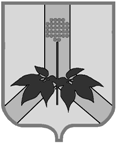 АДМИНИСТРАЦИЯ ДАЛЬНЕРЕЧЕНСКОГО МУНИЦИПАЛЬНОГО РАЙОНАПРИМОРСКОГО КРАЯКОМИССИЯ ПО ДЕЛАМ НЕСОВЕРШЕННОЛЕТНИХ И ЗАЩИТЕ ИХ ПРАВул. Ленина, 90, г. Дальнереченск, 692132, тел. (факс): 842(356) 25-8-52_____________________________________________________________________________ПОСТАНОВЛЕНИЕ20 октября 2022г.                             г. Дальнереченск                                                 №92/20Председательствующий: Попов А.Г.Секретарь: Демчук М.В.,Члены комиссии: Лехова Е.В., Звягинцева С.В.,  Щур Е.А.,  Резниченко И.В., Гуцалюк Н.В., Марияш Т.М.,  Новикова Н.С.,При участии  помощника прокурора Гуральник В.Д., Присутствовали:  Данилова Е.И. - специалист МКУ «УНО» Дальнереченского муниципального района, Захарова Г.С. - заместитель директора МКУ «УНО» Дальнереченского муниципального района,  Дикова С.З. - специалист КГБУСО «СРНЦ «Надежда»», корреспондент газеты «Ударный Фронт» Кутазова А. Об исполнении закона «Об образовании» по организации всеобуча образовательными учреждениями	Заслушав и обсудив информацию заместителя директора МКУ «УНО» Дальнереченского муниципального района по организации всеобуча в 2022 году,  Комиссией отмечено, что на 1 сентября 2022 года в Дальнереченском районе функционирует 10 общеобразовательных учреждений: 7 - среднего общего образования- 3 - основного общего образования + 2 филиала (Боголюбовский, Полянский).	С начало учебного года организовано бесплатное питание для детей начальной школы и детей из малообеспеченных семей на сумму 85 руб., а также для детей с ограниченными возможностями здоровья и инвалидов на сумму 140 руб. Всего охвачено бесплатным питанием 600 учащихся. С 05.10 добавляется 19 детей  мобилизованных граждан, обеспеченных бесплатным двухразовым питанием (с 1 по 11 класс).	На 01.09.2022г. в школах района 950 обучающихся, в т. ч. 4 учащихся обучаются на дому (Сальское (2чел), Веденка (2 чел)). Все школы работают в одну смену. На 1 сентября 2022г. не приступивших к занятиям учащихся не выявлено.	В целях обеспечения доступности образования в 7 общеобразовательных учреждениях на 7 школьных автобусах осуществляется подвоз 191 обучающийся (МОБУ «СОШ с. Ариадное» - 29 учащихся, МОБУ «СОШ с. Малиново» - 27, МОБУ «СОШ с. Орехово» - 33, МОБУ «СОШ с. Ракитное» - 22, МОБУ «ООШ с. Стретенка» - 9, МОБУ «СОШ с. Веденка» - 46, МОБУ «СОШ с. Рождественка» - 25).ГИА 2022 (основной период и дополнительный (сентябрьский)):	В осенний период проходили ГИА 10 девятиклассников из 6 школ и 3 одиннадцатиклассника из 3 школ. В результате:Единый государственный экзамен по обязательным предметам - русскому языку и математике и ЕГЭ по выбору - сдавали 45 человек, ОГЭ по 4 предметам (русский язык, математика и два по выбору учащегося) сдавали 110 девятиклассников (в т.ч. не допущена к государственной итоговой аттестации 1 ученица МОБУ «СОШ с. Веденка (Мичурина О. - далее обучается в 9 кл ООШ Соловьевка»), отказ от прохождения ГИА9 - 1 ученик МОБУ «ООШ с.Любитовка» (Мурачев Кузьмин (18 лет) работает).108 (98%) девятиклассников успешно сдали ОГЭ и получили аттестаты, в том числе 2 обучающихся - аттестаты об основном общем образовании с отличием.43 (96%) из 45 выпускников 11-х классов получили аттестаты, в том числе 1 аттестат о среднем общем образовании с отличием и медаль «За особые успехи в учении».	В системе дополнительного образования детей Дальнереченского муниципального района функционирует 2 муниципальных бюджетных учреждения дополнительного образования: «Дом детского творчества с. Ракитное» и «Детско-юношеская спортивная школа с. Веденка». Также дополнительное образование детей осуществляется в общеобразовательных учреждениях в объединениях детей по интересам (кружки, секции). В целях развития и занятости детей разработано и реализуется 81 дополнительная общеобразовательная общеразвивающая программа по 6 направлениям:художественная - 28;физкультурно-спортивная - 20;-            техническая - 10;социально-гуманитарная - 10;туристско-краеведческая - 7;естественнонаучная — 6. Всего дополнительным образованием обучаются 945 человек, что составило 61% от общего числа детей в возрасте от 5 до 18 лет.С учетом изложенной информации, комиссияПОСТАНОВИЛА: 1. Информацию принять к сведению, работу  по организации всеобуча 2022г. в образовательных учреждениях Дальнереченского муниципального района признать удовлетворительной. Оказание социальной помощи несовершеннолетним и семьям, находящимся в СОП, проведение с ними индивидуально-профилактической работы за 3 квартал 2022 г. Выявление семей, находящихся в трудной жизненной ситуацииЗаслушав и обсудив информации о проведении профилактической работы с семьями, находящимися в социально-опасном положении сотрудниками органов и учреждений системы профилактики, Комиссией отмечено, что на 01.10.2022г.  в отделении сопровождения семьи   КГБУСО «СРНЦ «Надежда»» на учете состоит семей СОП- 5, в них проживает 10 несовершеннолетних, 5 взрослых членов семьи.  Специалисты отделения сопровождения семьи ежемесячно осуществляют социальный патронаж семей состоящих на профилактическом учете, находящихся в трудной жизненной ситуации. За отчетный период осуществлено 17 выездов по Дальнереченскому муниципальному району, посещено 73 семьи, в них 146 несовершеннолетних. Во время патронажа, в соответствии с  графиком посещений специалистами проводятся: тематические разъяснительные беседы и консультации, анкетирование, тестирование, распространение буклетов, памяток и листовок, оказание натуральной помощи членам семьи. Работа с семьями,  состоящими на профилактическом учете, проводится в соответствии с планами индивидуально-профилактической работы с семьей, в которых отражены основные проблемы семьи и намечены мероприятия по их решению.     С целью  оказания помощи семьям с детьми на ранних стадиях семейного неблагополучия специалистами отделения сопровождения семьи проводится работа по следующим направлениям:- социальный патронаж семей (за 3 квартал посещено 73 семьи, в них 146 несовершеннолетних)- оказание помощи семье на основе межведомственного взаимодействия (на 01.10.2022 г. на социальном сопровождении состоит 12 семей, проживающих в населенных пунктах: с.Орехово, с.Веденка, с.Сальское и др., в которых проживает 24 несовершеннолетних). Семьям оказываются разные виды помощи: составление исковых заявлений о взыскании алиментов на несовершеннолетних, оказание помощи в прохождении медицинских комиссий, поступлении в профессиональные учебные заведения, прохождении ПМПК, педагогическая, психологическая помощь несовершеннолетним и их родителям, оказано содействие в улучшении материального положения семьи при помощи получения государственной социальной помощи на основании социального контракта ( 5 семей из с.Орехово,  с.Сальское заключили СК).- оказание натуральной помощи семьям, находящимся в трудной жизненной ситуации. За отчетный период натуральную помощь в виде одежды и обуви на детей и взрослых, канцелярских принадлежностей, школьной одежды, школьных рюкзаков получили 79 семей, проживающих в отдаленных населенных пунктах ДМР.-социальную реабилитацию в связи с трудной жизненной ситуацией в семьях за отчетный период прошли 13 несовершеннолетних.   Работа специалистов отделения сопровождения семьи направлена на оказание помощи семьям, находящимся в трудной жизненной ситуации, предупреждение рисков усугубления негативной ситуации в семье, проведение индивидуально-профилактической работы с семьями, находящимися в социально опасном положении, выявление несовершеннолетних, находящихся в социально опасном положении.	В образовательных учреждениях организована деятельность по своевременному выявлению и оказанию необходимой помощи семьям, находящимся в СОП и трудной жизненной ситуации. Выявление семей происходит в процессе выполнения обязанностей классными руководителями, директорами школ, рейдовых мероприятий. Всего за третий  квартал посещено более 40 семей из числа находящихся в трудной жизненной ситуацииВ ходе посещений проводятся профилактические беседы с членами семей, устанавливается характер существующих проблем, оценивается необходимость продолжения профилактической работы. С родителями проводится разъяснительная работа по вопросам воспитания детей, им оказываются консультации по обращению за материальной помощью, решаются вопросы о направлении детей в социальные учреждения. На сентябрь месяц на учете стояло 5 семей, находящихся в социально-опасном положении, в них 10 детей.     По состоянию на 30.08 организованным отдыхом было охвачено 5 школьников, стоящих на учете,  176 из малоимущих семей, 137 – находящихся в трудной жизненной ситуации, 3 из семей в СОП.     В образовательные учреждения регулярно направляются методические рекомендации по профилактике правонарушений и девиантного поведение среди несовершеннолетних    	Во всех образовательных учреждениях оформлены тематические информационные стенды для детей и родителей с размещением на них контактных данных детского телефона доверия и номеров органов и учреждений системы профилактики.С учетом изложенной информации, комиссияПОСТАНОВИЛА: 1. Информацию должностных лиц принять к сведению.2. Руководителям МО МВД России «Дальнереченский» (Глазунов Р.В.), МКУ «УНО» (Гуцалюк Н.В.), МКУ «РИДЦ (Щур Е.А.),  КГБУСО «Дальнереченский СРНЦ «Надежда»» (Павленко С.А.), КГБУЗ «Дальнереченская ЦГБ» (Ситдикова Т.С.), отдел опеки и попечительства администрации Дальнереченского муниципального района (Звягинцева С.В.):	2.1. продолжить профилактическую работу с семьями, находящимися в социально-опасном положении, по стабилизации обстановки в семьях, по устранению причин и условий способствующих  безнадзорности, беспризорности, правонарушениям или антиобщественным действиям несовершеннолетних детей. СРОК: ПОСТОЯННО.	2.2. При стабилизации обстановки в семьях, устранении социально-опасного положения, ставить вопрос на КДНиЗП о снятии семьи с профилактического учета как СОП. СРОК: ПОСТОЯННО.3. Информации о выполнении решений направлять в КДНиЗП согласно срокам, определенным данным постановлением.4. Контроль за исполнением постановления возложить на начальника отдела по организации работы КДНиЗП администрации Дальнереченского муниципального района Демчук М.В.Председательствующий                                                                               А.Г. Попов